Antonnina Franchuk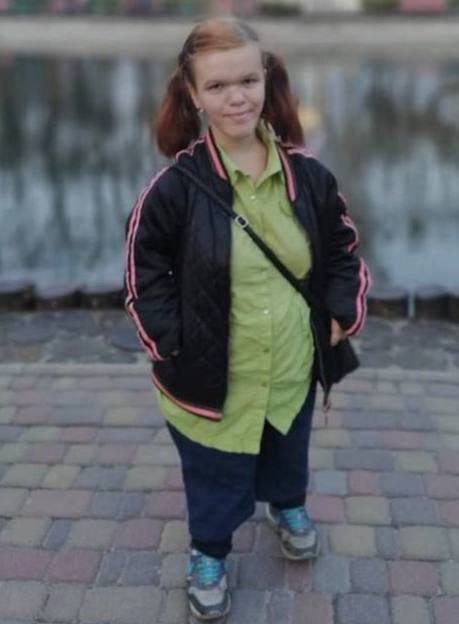 Doświadczenie zawodowe:  01.03.2023-31.05.2023                               Staż zawodowy                                                                    Pracownia Digitalizacji Wojewódzkiej i Miejskiej Biblioteki                                                                     Publicznej w Gdańsku                                                                     Pracownik do spraw digitalizacji i archiwizacji Zakres obowiązków: Skanowanie dokumentów i publikacji w formacie TIFF;Obróbka graficzna przy pomocy programów graficznych, tworzenie z plików TIFF jednego pliku PDF z OCR, zmniejszanie rozmiarów plików PDF;Tworzenie okładek poprzez konwersję z TIFF do JPG;Porządkowanie plików, tworzenie folderów;Archiwizacja zdigitalizowanych obiektów/publikacji z metadanymi udostępnianie obiektów w bibliotece cyfrowej;Automatyzacja i optymalizacja procesów skanowania, tworzenie własnego systemu pracy, dostosowanego do własnych potrzeb.Конец формыKluczowe umiejętności: Jestem osobą punktualną i odpowiedzialną;Posiadam dużą motywację do pracy;Łatwość w realizowaniu zadań i skupienia na celu;Odznaczam się umiejętnością logiczniego myślenia;Dużą kreatywnością i innowacyjnością;Umiejętność współpracy;Umiem zadbać o dobrą atmosferę i komunikację w zespole;Jestem życzliwa i pozytywnie nastawiona do ludzi, łatwo nawiązuje relacje;Chęć do nauki i samorozwoju;Znajomość pakietu Microsoft Office.Wykształcenie:2019-2021         Miejskie Kolegium Społeczno-Ekonomiczne w Charkowie                            Młodszy specjalista ds. rachunkowości i podatków2007-2017         Gimnazjum nr 14 w CharkowieZnajomość języków:Język polski - komunikatywnie (w trakcie nauki);Język ukraiński - biegle (ojczysty);Język rosyjski – biegle;Język angielski – podstawowy.Kursy i skolenia:Kurs ECDL B3 (Word Processing: Przetwarzanie tekstów)  ta B4 (Spreadsheets: Arkusze kalkulacyjne);Była nakręccona  w reportażu Krok za krokiem z Całkiem Niezła Historia na antenie TP3.Wyrażam zgodę na przetwarzanie moich danych osobowych dla potrzeb niezbędnych do realizacji procesu rekrutacji zgodnie z Rozporządzeniem Parlamentu Europejskiego i Rady (UE) 2016/679 z dnia 27 kwietnia 2016 r. w sprawie ochrony osób fizycznych w związku z przetwarzaniem danych osobowych i w sprawie swobodnego przepływu takich danych oraz uchylenia dyrektywy 95/46/WE (RODO).